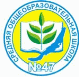   Министерство образования и науки РБКомитет по образованию г.Улан-УдэМАОУ «Средняя общеобразовательная школа № 47 г.Улан-Удэ»670042, г.Улан-Удэ, 						 ул.Калашникова,12 						 тел/факс 45-02-32,55-63-23e-mail: school47@inbox.ru	Справка о методических документах, разработанных учреждением для обеспечения образовательного процессаНазвание документаАвторыКомплексно-целевая программа «Информатизация образовательного процесса школы»Гармаева ЕС«Управление формированием и развитием ЭОС школы»Гармаева ЕСМодель школьной системы оценки качества образованияВыдрина ЛЮОрганизационная культура руководителя ОУ в рамках реализации ФЦПРО на 2011-2015гТрофимова ТММастерство и вдохновение (сборник методических статей учителей школы)коллективныйПедагогический поиск (сборник методических статей)коллективныйОсновная образовательная программа начального общего образования «Радуга»Манданова ЕС, Трофимова ТМУрок - бесконечное творчество (конспекты открытых уроков)Бунаева ОВСборник методических материалов по воспитательной работеколлективный«Компетентностный подход в педагогическом проектировании» (образовательные, социально-педагогические, детско-взрослые проекты)коллективный«Педагогический калейдоскоп» (сборник сценариев воспитательных мероприятий и классных часов)Бунаева ОВ«Математическая составляющая в бурятских народных орнаментах»Бунаева ОВ«О сложном играя» (сборник внеклассных мероприятий)Бунаева ОВ«Компетентностный подход в образовании» (сборник методических материалов педагогических работников школы)коллективный«Мастерство и поиск» (сборник методических материалов педагогических работников школы) I, II, III частиколлективныйПрограмма развития школы «Гармония» (социокультурное образовательное пространство школы как фактор формирования современной компетентностной личности)Трофимова ТМЦыдыпова ЕС«Шире круг» (Годовой круг праздников и традиций)коллективныйПрограмма развития воспитательной системы школыЧелпанова АНЦыдыпова ЕС«В творческой мастерской учителя» (сборник методических материалов) I, II частиколлективный